Об утверждении Порядка работы «телефона доверия»  по вопросам противодействия  коррупции в администрации муниципального образования Костинский сельсовет Курманаевского района Оренбургской областиВ целях реализации антикоррупционных мероприятий, проводимых Администрацией МО Костинский сельсовет Курманаевского района (далее - администрация сельсовета), повышения эффективности обеспечения соблюдения муниципальными служащими, специалистами  администрации сельсовета, ограничений, обязательств и правил служебного поведения, формирования в обществе нетерпимости к коррупционному поведению, а также в целях минимизации и ликвидации последствий коррупционных правонарушений:1.Утвердить Порядок работы «телефона доверия» по вопросам противодействия коррупции в  Администрации муниципального образования Костинский сельсовет.2. Назначить Марченко Н.Н., специалиста 2 категории , ответственной за организацию работы «телефона доверия».3. Марченко Н.Н., специалисту 2 категории, организовать размещение в средствах массовой информации и на официальном сайте муниципального образования Костинский сельсовет информацию о функционировании «телефона доверия», целях его создания и правилах приема сообщений.4. Контроль за исполнением настоящего постановлением оставляю за собой.5.Постановление вступает в силу после его официального  опубликования в газете  «Вестник Костинского сельсовета» и подлежит размещению на официальном сайте муниципального образования Костинский сельсовет Курманаевского района Оренбургской области.Глава муниципального образования                                                          Ю.А.СолдатовРазослано: в дело, прокурору, районной администрацииПриложение  к постановлениюот 00.10.2019 № 00-п Порядок работы «телефона доверия» по вопросам противодействия коррупциив Администрации муниципального образования Костинский  сельсовет Курманаевского района Оренбургской области1. Настоящий Порядок устанавливает порядок работы «телефона доверия» по вопросам противодействия коррупции (далее – «телефон доверия»), организации работы с обращениями граждан и организаций, полученными по «телефону доверия», о фактах проявления коррупции в Администрации муниципального образования Костинский сельсовет Курманаевского района.2. «Телефон доверия» - канал связи с гражданами и организациями, созданный в целях получения дополнительной информации для совершенствования деятельности администрации сельсовета по вопросам противодействия коррупции, оперативного реагирования на возможные коррупционные проявления в деятельности муниципальных служащих, специалистов администрации сельсовета, (далее – специалисты), а также для обеспечения защиты прав и законных интересов граждан.3. По «телефону доверия» принимаются обращения о фактах коррупции, вымогательства и волокиты со стороны специалистов, нарушения ими требований к служебному поведению, а также совершения иных деяний, содержащих признаки злоупотребления служебным положением.4. Для организации работы «телефона доверия» выделяется линия телефонной связи с номером: 8 (35341)  3 -22-93.5. Информация о функционировании «телефона доверия» и о правилах приема обращений размещается на официальном сайте муниципального образования Костинский сельсовет в разделе «Противодействие коррупции».6. Прием и запись обращений по «телефону доверия» осуществляется ежедневно, кроме выходных и праздничных дней с понедельника по пятницу - с 9.00 до 17.00 часов по местному времени (перерыв на обед с 13.00 до 14.00 ежедневно).7. Учет обращений абонентов, поступающих по «телефону доверия» о фактах проявления коррупции осуществляется специалистом, в должностные обязанности которого входит профилактика коррупционных правонарушений.8. Все обращения, поступающие по «телефону доверия» не позднее следующего рабочего дня с момента их получения, подлежат обязательному внесению в Журнал регистрации обращений граждан и организаций, поступивших по «телефону доверия по вопросам противодействия коррупции» (далее – Журнал),  по форме согласно приложению № 1 к настоящему Порядку.9. В день регистрации в Журнале обращения, поступившие по «телефону доверия», оформленные согласно приложению № 2 к настоящему Порядку, передаются специалисту администрации сельсовета для регистрации в автоматизированной системе делопроизводства с помощью программного обеспечения «Lotus Notes» в течение трех дней со дня их поступления. В электронной форме контрольно-регистрационной карточки «тип обращения» указывается «телефон доверия по вопросам противодействия коррупции».10. Рассмотрение обращений, поступивших по «телефону доверия», осуществляется в соответствии с  Федеральным законом от 2 мая 2006 № 59-ФЗ «О порядке рассмотрения обращений граждан Российской Федерации». 11. При наличии в обращениях абонентов информации, относящейся к компетенции правоохранительных и иных государственных органов, информация направляется специалистом, ответственным за профилактику коррупционных правонарушений, в соответствующие органы на бумажном носителе с сопроводительным письмом в течение 2-рабочих дней.12. Анонимные обращения (без указания фамилии, имени, отчества (при наличии) гражданина, направившего обращение), не содержащие почтового адреса,  регистрируются в Журнале, но не рассматриваются.13. Специалист, ответственный за профилактику коррупционных правонарушений, анализирует и обобщает поступившие по «телефону доверия» обращения в целях разработки и реализации антикоррупционных мероприятий.14. Техническое сопровождение функционирования «телефона доверия» осуществляется специалистом администрации сельсовета.15. Специалист, работающий с информацией, полученной по «телефону доверия», несет персональную ответственность за соблюдение конфиденциальности полученных сведений в соответствии с законодательством Российской Федерации.Приложение № 1 кПорядку работы «телефона доверия» по вопросам противодействия коррупциив Администрации муниципального образования Костинский сельсовет Курманаевского района Журналрегистрации обращений граждан и организаций, поступивших по "телефону доверия" по вопросам противодействия коррупциив Администрации муниципального образования Костинский сельсовет Курманаевского районаПриложение № 2 кПорядку работы «телефона доверия» по вопросам противодействия коррупциив Администрации муниципального образования Костинский сельсовет Курманаевского района (рекомендуемый образец)Обращение,поступившее на "телефон доверия" по вопросам противодействиякоррупции в Администрацию муниципального образования Костинский сельсовет Курманаевского районаДата, время:_____________________________________________________________________________(указывается дата, время поступления обращения на "телефон доверия", число, месяц, год, час, минуты)Фамилия, имя, отчество, наименование организации:_____________________________________________________________________________(указывается Ф.И.О. гражданина, наименование организации_____________________________________________________________________________либо делается запись о том, что гражданин не сообщил Ф.И.О. наименование организации)Место проживания гражданина, юридический адрес организации:_____________________________________________________________________________(указывается адрес, который сообщил гражданин, либо делается запись о том, что гражданин адрес не сообщил)Контактный телефон:_____________________________________________________________________________(номер телефона, с которого звонил и/или который сообщил гражданин,  либо делается запись о том, что телефон не определился и/или гражданин номер телефона не сообщил)Содержание обращения:_______________________________________________________________________________________________________________________________________________________________________________________________________________________________________Обращение принял:_____________________________________________________________________________(должность, фамилия и инициалы, подпись лица, принявшего сообщение)№п/пДата(число,месяц,год)Время(час.,мин.)Ф.И.О.абонентаАдрес,телефонабонентаКраткоесодержаниеобращенияФ.И.О. сотрудника,зарегистрировавшегообращение, подписьРезультатырассмотренияобращения,куда    направлено(исх. №,   дата)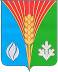 